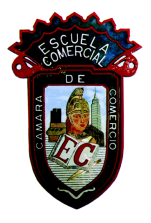 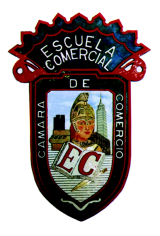 Por instrucciones de la dirección, con el fin de evaluar el periodo dado la contingencia sismica que se presentó, el temario me lo tienen que contestar como si fuera un cuestionario tema por tema igual a pregunta por pregunta, (excepto la sección de las escuelas de la evolución del pensamiento administrativo)  esto para tener una manera extraordinaria para poder evaluarlos. la entrega será por este mismo medio (correo electronico) y fisicamente a mano cuando se reanuden actividades. Así mismo para continuar con el temario,  del libro de fundamientos de Administración, hay que leer el capítulo de evolución del pensamiento administrativo (según la edición en algunos casos es el capítulo 7  (las escuelas "cientifica", neo humano relacionista, sistema social, etc) para realizar 1 cuartilla de resumen y media cuartilla de disertación a mano para entregar, para posteriormente discutir escuela por escuela. Gracias.TEMARIO 1ER PARCIAL INTRO A LA ADMINISTRACIONFUNDAMENTOSDEFINICION DE EMPRESAETIMOLOGIA, Y CONCEPTOEL EMPRESARIORECURSOS PRINCIPALES (ELEMENTOS DE UNA EMPRESA) MATS, RH, TECNOLOGICOS, RECURSOS FINANCIEROS.CLASIFICACIÒN DE UNA EMPRESA (CUADRO SINOPTICO) POR SU ACTIVIDAD O GIRO, MAGNITUD O TAMAÑO, ORIGEN DE SU CAPITAL, PUBLICAS Y PRIVADAS , LUCRATIVAS, NO LUCRATIVAS, REGIMEN JUR.AREAS FUNCIONALES    MKT    FIN $   RH    PRODN (Y SUS ACTIVIDADES PRINCIPALES)DEFINICION DE ADMINISTRACIONPRINCIPALES CARACTERISTICAS DE LA ADMINISTRACION (PRAC, UNIV,)RELACION CON OTRAS CIENCIAS  CONTABILIDAD,  ECONOMIA, PSICOLOGIA,  ETICA, MATH, DERECHO, SOCIOLOGIA,  INGENIERIA, CIBERNETICA (DESCRIPCION DE LAS CIENCIAS RELACIONADAS)ANTECEDENTES HISTORICOS, PREHISTORIA, EPOCA PRIMITIVA, ANTIGÜEDAD, MESOPOTAMIA, BABILONIA, PERIODO AGRICOLA, GRECOLATINA (GRECIA, ROMA) EDAD MEDIA, FEUDALISMO, RENACIMIENTO , REV INDUSTRIAL, S XIX Y SXX, ACTUALIDAD (AMLAT)PODCO   PROCESO ADMINISTRATIVO, DEFINICION Y ETAPAS. Y DESCRIPCIÓN.FASE MECANICA Y DINAMICA (PRINCIPALES CUESTIONAMIENTOS)CONCEPTOS:   MISION,   VISIONPRODUCTO, SERVICIO, (SATISFACTORES, BIENES Y SERVICIOS)ESTRATEGIA   /   NEGOCIO (ETIMOLOGIA)ÉXITO, DEFINICION Y CRITERIOS   CRECIMIENTO, RENTABILIDAD, CONTINUIDADS.I.A.  INFORMACIÒN, FUENTES INTERNAS Y EXTERNAS.PRODUCTIVIDAD DEFINICION Y RATIO (FORMULA)EFICIENCIA,  EFICACIA      (EF X ef)EVOLUCION HISTORICA DEL PENSAMIENTO ADMINISTRATIVO  ADMINISTRACIÒN CIENTIFICA, FREDERICK WINSLOW TAYLOR, TAYLORISMO, FORDISMO, FRANK Y LILIAN GILBRETH, MARY PARKER FOLLET, SHELDON,ESCUELA DEL COMPORTAMIENTO HUMANO , ELTON MAYO Y LOS ESTUDIOS DE HARTHONE, (WESTERN ELECTRIC COMPANY)ENFOQUE NEO HUMANO RELACIONISTA, MASLOW, PIRAMIDE DOUGLAS MC GREGOR, X, Y , & FREDERICK HEZBERG MOTIVACION E HIGIENEESCUELA DEL SISTEMA SOCIALCORRIENTE PSICOLOGICA (ENFOQUE HUMANISTA)ENFOQUE CUANTITATIVO O ESCUELA CUANTITATIVA  Y SUS HERRAMIENTASINVESTIGACIÒN DE OPERACIONES, PERT, CPM  (CRITICAL PATH METOD) CAMINO CRITICO, PARETTO 80-20, MATRICES DE ANALISIS Y DECISION, MODELOS ESTADISTICOS, CAMPANA DE GAUSS, TEORIA DE COLAS O FILAS, GRAFICA DE GANTT, CALENDARIO O CRONOGRAMA. ADMINISTRACIÒN DE INVENTARIOS PUNTO DE REORDEN,  MAXIMOS Y MINIMOSESCUELA DE SISTEMAS O AMBIENTAL, pestESCUELA DE CONTINGENCIA O SITUACIONALESCUELA DE PROCESOS ,   FUNCIONALISTAENFOQUE ECLECTICO O UNIVERSALESCUELA DEL PROCESO ADMINISTRATIVOVOCABULARY PERIODO DE LA DIVERSIDAD FABULA DE LOS CIEGOS Y EL ELEFANTEVOCABULARYVOCABULARY – ESCRIBA EL SIGNIFICADO EN ESPAÑOL4.-JOBPROFITS     /     EXPENSES5.-DEVELOPMENTLAW            /  DESIRES    /    NEEDS6.-EMPLOYEESTASKS        /  LEAD7.-INCOMEFOLLOW      /   REQUESTS8.-OWNERSENTREPRENEUR         /   BETWEEN9.-TOOLSFEW              /  BEHAVIOR10.-RISKSTOCKHOLDERS (PAG 18 No. 12)11.-ACCOUNTINGRESOURCES12.-MANAGEMENTBUSINESS      /     PEOPLE13.-FINDIMPROVE   (PAG 40 No. 14)BIBLIOGRAFIA  Y MATERIAL UTILIZADOFUNDAMENTOS DE ADMINISTRACIÒNLOURDES MUNCH G.EDITORIAL TRILLASADMINISTRACIÒNSTEPHEN ROBBINSED. PRENTICE HALLDIVERSAS CONSULTAS BIBLIOGRAFICAS Y HEMEROGRAFICAS (VASC)REVISTA EXPANSION (EXPANSION 500, LIDERES MXNOS, ENTREPRENEUR)VIDEOS, DVDsPRODUCTIVIDAD Y CALIDAD AL ESTILO JAPONES (CARLOS KASUGA OSAKA)INFOGRAFIA (ICONOGRAFIA) LAMINAS DE ESQUEMAS, MODELOS, GRAFICASCASUISTICAVISITA A EXPOS (EXPO PYMES, SEMANA DEL EMPRENDEDOR)MATERIA: Introducción a la Administración. 100 D  FECHA: Septiembre / 2017   PROFESOR: Carlos Esteban 